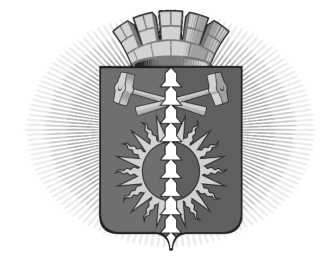 АДМИНИСТРАЦИЯ  ГОРОДСКОГО ОКРУГА ВЕРХНИЙ ТАГИЛПОСТАНОВЛЕНИЕПриложение № 1  к постановлению администрациигородского округа Верхний Тагил                                                                                                                           от 24.05.2023 г. № 401___ 1. г. Верхний Тагил, ул. Свободы, 25 (ООО «Элемент Трейд» – магазин «Монетка»);2. г. Верхний Тагил, ул. Садовая, 5 (ООО «Авангард» – магазин «Красное&Белое»);3. г. Верхний Тагил, ул. Садовая, 4 (ИП Хмелев Эдуард Валерьевич – кафе «На Садовой»);  4. г. Верхний Тагил, ул. Ленина, 106 (ООО «Алкомир», ИП Кулиев Зохраб Али оглы – «Продуктовый магазин 106»);5. г. Верхний Тагил, ул. Ленина, 92 (ИП Зуев Дмитрий Александрович – отдел «Живое пиво»); 6. г. Верхний Тагил, ул. Нахимова, 11 (ИП Фирюшева Ольга Юрьевна – кафе «Новая волна»).Приложение № 2  к постановлению администрациигородского округа Верхний Тагил                                                                                                                         от 24.05.2023  г. № 401__1.  п. Половинный, ул. Строителей, 2 (ИП Вохминцева Елена Геннадьевна, ООО «Регион» – магазин «Тагильский»);2. п. Половинный, ул. Лесная, 5 (ИП Андреева Наталья Анатольевна – магазин «Продукты»);3. п. Половинный, ул. Харламова, 5 (ИП Арутюнян Андрей Максимович – магазин «Птяха»). от 24.05.2023от 24.05.2023№  401______№  401______г. Верхний Тагилг. Верхний Тагилг. Верхний Тагилг. Верхний Тагилг. Верхний ТагилОб ограничении розничной продажи алкогольной продукцииво время проведения праздничных мероприятий «День защиты детей» на территории городского округа Верхний ТагилВ соответствии с Федеральным законом от 6 октября 2003 года №131-ФЗ «Об общих принципах организации местного самоуправления в Российской Федерации», Федеральным законом от 22 ноября 1995 года №171-ФЗ «О государственном регулировании производства и оборота этилового спирта, алкогольной и спиртосодержащей продукции и об ограничении потребления (распития) алкогольной продукции», Законом Свердловской области от 29 октября 2013 года № 103-ОЗ «О регулировании отдельных отношений в сфере розничной продажи алкогольной продукции и ограничения ее потребления на территории Свердловской области», пунктом 3 Постановления Правительства Свердловской области от 30.05.2003 № 333-ПП «О мерах по обеспечению общественного порядка и безопасности при проведении на территории Свердловской области мероприятий с массовым пребыванием людей», постановлением Администрации городского округа Верхний Тагил от 17.05.2023 № 384 «О проведении в городском округе Верхний Тагил праздничных мероприятий, посвященных Международному дню защиты детей», в целях обеспечения правопорядка и безопасности при проведении массовых мероприятий, руководствуясь Уставом городского округа Верхний Тагил, Администрация городского округа Верхний ТагилПОСТАНОВЛЯЕТ:1.  Установить ограничение на розничную продажу предприятиями торговли алкогольной и спиртосодержащей продукции с 15.00 часов до 21.00 часов 1 июня 2023 года во время проведения праздничных мероприятий «Международный день защиты детей»  на территории городского округа Верхний Тагил, за исключением стационарных предприятий общественного питания, с реализацией только в розлив, без реализации на вынос, в местах проведения массовых мероприятий:1.1. площадь и сквер города Верхний Тагил, а также на территории, прилегающей к месту проведения массовых мероприятий в квадрате улиц Нахимова – Лермонтова – Чапаева – Свободы (приложение № 1).1.2. на территории п. Половинный (приложение № 2). 2. Рекомендовать начальнику МОтд МВД России «Кировградское»        подполковнику полиции Кацу В.А. проводить проверки предприятий торговли по исполнению настоящего Постановления.3. Контроль за исполнением настоящего Постановления возложить на заместителя Главы городского округа Верхний Тагил по социальным вопросам И.Г. Упорову.4. Настоящее Постановление опубликовать на официальном сайте городского округа Верхний Тагил в сети Интернет (www.go-vtagil.ru). Глава городского округа                                                            В.Г. Кириченко                 Верхний ТагилОб ограничении розничной продажи алкогольной продукцииво время проведения праздничных мероприятий «День защиты детей» на территории городского округа Верхний ТагилВ соответствии с Федеральным законом от 6 октября 2003 года №131-ФЗ «Об общих принципах организации местного самоуправления в Российской Федерации», Федеральным законом от 22 ноября 1995 года №171-ФЗ «О государственном регулировании производства и оборота этилового спирта, алкогольной и спиртосодержащей продукции и об ограничении потребления (распития) алкогольной продукции», Законом Свердловской области от 29 октября 2013 года № 103-ОЗ «О регулировании отдельных отношений в сфере розничной продажи алкогольной продукции и ограничения ее потребления на территории Свердловской области», пунктом 3 Постановления Правительства Свердловской области от 30.05.2003 № 333-ПП «О мерах по обеспечению общественного порядка и безопасности при проведении на территории Свердловской области мероприятий с массовым пребыванием людей», постановлением Администрации городского округа Верхний Тагил от 17.05.2023 № 384 «О проведении в городском округе Верхний Тагил праздничных мероприятий, посвященных Международному дню защиты детей», в целях обеспечения правопорядка и безопасности при проведении массовых мероприятий, руководствуясь Уставом городского округа Верхний Тагил, Администрация городского округа Верхний ТагилПОСТАНОВЛЯЕТ:1.  Установить ограничение на розничную продажу предприятиями торговли алкогольной и спиртосодержащей продукции с 15.00 часов до 21.00 часов 1 июня 2023 года во время проведения праздничных мероприятий «Международный день защиты детей»  на территории городского округа Верхний Тагил, за исключением стационарных предприятий общественного питания, с реализацией только в розлив, без реализации на вынос, в местах проведения массовых мероприятий:1.1. площадь и сквер города Верхний Тагил, а также на территории, прилегающей к месту проведения массовых мероприятий в квадрате улиц Нахимова – Лермонтова – Чапаева – Свободы (приложение № 1).1.2. на территории п. Половинный (приложение № 2). 2. Рекомендовать начальнику МОтд МВД России «Кировградское»        подполковнику полиции Кацу В.А. проводить проверки предприятий торговли по исполнению настоящего Постановления.3. Контроль за исполнением настоящего Постановления возложить на заместителя Главы городского округа Верхний Тагил по социальным вопросам И.Г. Упорову.4. Настоящее Постановление опубликовать на официальном сайте городского округа Верхний Тагил в сети Интернет (www.go-vtagil.ru). Глава городского округа                                                            В.Г. Кириченко                 Верхний ТагилОб ограничении розничной продажи алкогольной продукцииво время проведения праздничных мероприятий «День защиты детей» на территории городского округа Верхний ТагилВ соответствии с Федеральным законом от 6 октября 2003 года №131-ФЗ «Об общих принципах организации местного самоуправления в Российской Федерации», Федеральным законом от 22 ноября 1995 года №171-ФЗ «О государственном регулировании производства и оборота этилового спирта, алкогольной и спиртосодержащей продукции и об ограничении потребления (распития) алкогольной продукции», Законом Свердловской области от 29 октября 2013 года № 103-ОЗ «О регулировании отдельных отношений в сфере розничной продажи алкогольной продукции и ограничения ее потребления на территории Свердловской области», пунктом 3 Постановления Правительства Свердловской области от 30.05.2003 № 333-ПП «О мерах по обеспечению общественного порядка и безопасности при проведении на территории Свердловской области мероприятий с массовым пребыванием людей», постановлением Администрации городского округа Верхний Тагил от 17.05.2023 № 384 «О проведении в городском округе Верхний Тагил праздничных мероприятий, посвященных Международному дню защиты детей», в целях обеспечения правопорядка и безопасности при проведении массовых мероприятий, руководствуясь Уставом городского округа Верхний Тагил, Администрация городского округа Верхний ТагилПОСТАНОВЛЯЕТ:1.  Установить ограничение на розничную продажу предприятиями торговли алкогольной и спиртосодержащей продукции с 15.00 часов до 21.00 часов 1 июня 2023 года во время проведения праздничных мероприятий «Международный день защиты детей»  на территории городского округа Верхний Тагил, за исключением стационарных предприятий общественного питания, с реализацией только в розлив, без реализации на вынос, в местах проведения массовых мероприятий:1.1. площадь и сквер города Верхний Тагил, а также на территории, прилегающей к месту проведения массовых мероприятий в квадрате улиц Нахимова – Лермонтова – Чапаева – Свободы (приложение № 1).1.2. на территории п. Половинный (приложение № 2). 2. Рекомендовать начальнику МОтд МВД России «Кировградское»        подполковнику полиции Кацу В.А. проводить проверки предприятий торговли по исполнению настоящего Постановления.3. Контроль за исполнением настоящего Постановления возложить на заместителя Главы городского округа Верхний Тагил по социальным вопросам И.Г. Упорову.4. Настоящее Постановление опубликовать на официальном сайте городского округа Верхний Тагил в сети Интернет (www.go-vtagil.ru). Глава городского округа                                                            В.Г. Кириченко                 Верхний Тагил